19 декабря 2014 г.										№ 731Об утверждении План мероприятий по противодействию коррупциив Администрации МО «Поселок Айхал» на 2015-2016 годыВ соответствии с Федеральным законом от 25.12.2008 г. №273-ФЗ «О противодействии коррупции», Федеральным законом от 06.10.2003 г. №131-ФЗ «Об общих принципах организации местного самоуправления в Российской Федерации»Утвердить План мероприятий по противодействию коррупции в Администрации муниципального образования «Поселок Айхал» на 2015-2016 годы согласно приложению №1.Контроль исполнения настоящего распоряжения оставляю за собой.Глава МО «Поселок Айхал»						В.Д. ШайкинПриложение № 1 										к Распоряжению главы МО «Поселок Айхал»от 19.12.2014 г. № 731								П Л А Нмероприятий по противодействию коррупциив администрации муниципального образования «Поселок Айхал» на 2015-2016 годыГлавный специалист по ОКР                        		                   Е.Ю. СыромятниковаСаха РеспубликатаМииринэй улууhунАйхал бөhүөлэгинМуниципальнай тэриллиитинД Ь А h А Л Т А Т АДЬАhАЛ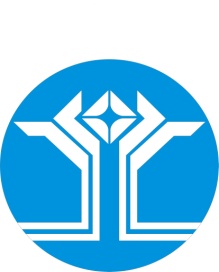 А Д М И Н И С Т Р А Ц И ЯМуниципального образования«Поселок Айхал»Мирнинского районаРеспублика Саха (Якутия)РАСПОРЯЖЕНИЕ№п/пНаименование мероприятийСроки исполненияОтветственные исполнителиПравовое регулированиеПравовое регулированиеПравовое регулирование1.1Подготовка проектов муниципальных правовых актов в связи с принятием нормативных правовых актов (внесением изменений, дополнений) в области противодействия коррупциипо мере принятия нормативных правовых актов в течение всего срока действия планаСпециалисты - юристы1.2.Взаимодействие с прокуратурой г.Удачный по вопросам проведения  антикоррупционной экспертизы муниципальных нормативных правовых актов и проектов муниципальных нормативных правовых актов.постоянноСпециалисты администрации МО «Поселок Айхал»1.3. Продолжить работу по разработке административных регламентов к каждой муниципальной услуге и размещение административных и муниципальных заданий на официальном сайте администрации МО «Поселок Айхал»постоянноСпециалисты администрации МО «Поселок Айхал1.4.Ведение мониторинга нормативных правовых актов Российской Федерации в сфере противодействия коррупциипостоянноСпециалисты – юристыСпециалисты администрации   1.5.Формирование Сводного реестра муниципальных функций, услуг, осуществляемых  администрацией МО «Поселок Айхал»в течение годаВедущий специалист юрист 1.6.Совершенствование нормативной правовой базы, организация рассмотрения вопросов правоприменительной практики направленной на противодействие коррупциипостоянноВедущий специалист юрист   Организационные меры в кадровой политике и меры по совершенствованию деятельности администрации МО «Поселок Айхал»в целях предупреждения коррупцииОрганизационные меры в кадровой политике и меры по совершенствованию деятельности администрации МО «Поселок Айхал»в целях предупреждения коррупцииОрганизационные меры в кадровой политике и меры по совершенствованию деятельности администрации МО «Поселок Айхал»в целях предупреждения коррупции2.1.Осуществление мероприятий по контролю устранения замечаний, выявленных при проверке исполнения арендаторами условий договора аренды и безвозмездного пользования объектами недвижимости, находящиеся в собственности муниципального образования «Поселок Айхал» 1раз в квартал Главный специалист по управлению имуществом 2..2.Продолжить  работу по проверки сведений о доходах и расходах имущества, обязательств имущественного характера муниципальных служащих и членов их семей в порядке, установленном Федеральными законами от 25.12.2008 № 273-ФЗ «О противодействии коррупции» , от 2 марта 2007 года № 25-ФЗ «О муниципальной службе в РФ»Постоянно Главный специалист по ОКР2.3.Контроль за целевым использованием земельных участков, переданных в аренду физическим и юридическим лицам, индивидуальным предпринимателям под строительствоПостоянноГлавный специалист по земельным отношениям2.4.Направление запросов в правоохранительные органы для проверки лиц, претендующих на поступление на муниципальную  службу в органы местного самоуправления МО «Поселок Айхал», на наличие фактов совершенных ими правонарушений (с учетом требований   Федерального закона от 27.07.2006 N 152-ФЗ  "О персональных данных")При приеме на работу претендующего  на замещение должностимуниципальной службы. По мере необходимостиГлавный специалист по ОКР2.5.Повышение квалификации муниципальных служащих в сфере противодействия коррупциив течение годаГлавный специалист по ОКР2.6.Проведение работы по повышению квалификации муниципальных служащих органов местного самоуправления МО «Поселок Айхал» по теме "Противодействие коррупции"                       Согласно плану  прохождения обучения специалистов повышения квалификации, переподготовки  Главный специалист по ОКР2.7.Организация во  взаимодействии  с правоохранительными органами  или государственными органами, осуществляющими контрольные функции, проведения проверок муниципальными служащими требований  Федеральных законов  от  2 марта 2007 года N 25-ФЗ "О муниципальной службе в Российской Федерации"  о  запрете их участия в  предпринимательской деятельности,  управления коммерческими организациями лично либо   через   доверенных    лиц В течение годаГлавный специалист по ОКР2.8.Проводить по мере необходимости Комиссию по соблюдению требований поведения и урегулирование конфликта интересов муниципальными служащимиВ течение годаГлавный специалист по ОКР2.9.Проводить анализ результатов проверок соблюдения муниципальными служащими ограничений и запретов, связанных с муниципальной службой; проверок сведений о доходах и расходах, об имуществе и обязательствах имущественного характера, их супруги (супруга) и несовершеннолетних детей; выявления и  устранения нарушений правил этики и общих принципов служебного поведения; привлечения муниципальных служащих к дисциплинарной ответственностипостоянноГлавный специалист по ОКР2.10.Проводить анализ жалоб и обращений граждан о фактах обращений в целях склонения муниципальных служащих администрации к совершению коррупционных правонарушенийпостоянноГлавный специалист по ОКР2.11.Направление запросов в органы ФМСо наличии (отсутствии) у муниципальных служащих гражданства иностранного государства При приеме на работу претендующего  на замещение должностимуниципальной службы. По мере необходимостиГлавный специалист по ОКРГлавный специалист по работе с персоналомАнтикоррупционные мероприятия в финансово-экономической сфереАнтикоррупционные мероприятия в финансово-экономической сфереАнтикоррупционные мероприятия в финансово-экономической сфере3.1.Осуществление контроля за финансово-хозяйственной деятельностью муниципального предприятияВ течение годаЗаместитель главы администрации по ЖКХ3.2.Проведение экспертизы документации, связанной с размещением заказов на поставки товаров, выполнение работ, оказание услуг для муниципальных нуждПостоянноКомиссия по муниципальному заказу3.3.Пройти обучение муниципальными служащими по повышению квалификации членов комиссии по муниципальному заказув течение годаГлавный специалист по ОКР3.4.Проведение анализа эффективности бюджетных расходов при проведении закупок для муниципальных нужд1 раз в кварталГлавный специалист экономистГлавный бухгалтер3.5.Размещение информации о проведении запроса котировок на официальном сайте администрации МО «Поселок Айхал»постоянноГлавный специалист - экономистОбеспечение доступа граждан к информации о деятельностиадминистрации МО «Поселок Айхал»Обеспечение доступа граждан к информации о деятельностиадминистрации МО «Поселок Айхал»Обеспечение доступа граждан к информации о деятельностиадминистрации МО «Поселок Айхал»4.1.Рассмотрение обращений граждан, содержащих сведения о коррупционных  правонарушениях должностных лицпо мере поступления обращенийГлавный специалист по ОКР4.2.Анализ нормативно-правовой базы администрации МО «Поселок Айхал» по предоставлению земельных участков на предмет соответствия принимаемых решений земельному законодательству1 раз в квартал Главный специалист по земельным отношениямВедущий специалист юрист4.3.Мониторинг земельных участков и объектов муниципальной недвижимости МО «Поселок Айхал»1 раз в кварталГлавный специалист по земельным отношениямГлавный специалист по управлению имуществом4.4.Мониторинг и контроль в сфере жилищно-коммунального хозяйства при оформлении, договоров социального найма и передачи в собственность гражданам муниципального жилья В течение годаГлавный специалист по вопросам ЖКХ4.5.Мониторинг и анализ осуществления муниципального контроля в пределах  полномочий   градостроительства, землепользования и природопользования администрации МО «Поселок Айхал» на территории муниципального образования  на предмет соответствия  принимаемых решений законодательству1 раз в квартал Главный специалист по земельным отношениямВедущий специалист по градостроительной деятельности4.6.Обеспечение открытости, публичности деятельности администрации МО «Поселок Айхал». Подготовка и размещение информации  на официальном сайте администрации,  с постоянным ее обновлением  постоянно  Ответственные специалисты 4.7..Наполнение портала муниципальных услуг Республики Саха (Якутия), передача сведений о муниципальных услугах в Федеральный портал муниципальных услугпостоянноОтветственные лица, назначенные распоряжением главы4.8.Размещение социальной антикоррупционной  рекламы в средствах массовой информацииВ течение годаОтветственные лица 4.9.Осуществление контроля за лицами, замещающими муниципальные должности и муниципальными служащими по фактам получения подарков в связи с их должностным положением или в связи с исполнением ими служебных обязанностей в случаях, установленных федеральными законами, постоянноПостоянно действующая комиссия при администрации5.0Принятие мер по повышению эффективности использования общественных (публичных) слушаний, предусмотренных земельным и градостроительным законодательством Российской Федерации, при рассмотрении вопросов о предоставлении земельных участков, находящихся в муниципальной собственностипостоянноГлавный специалист по земельным отношениям Ведущий специалист по градостроительной деятельности5.1Рассмотрение на заседаниях Комиссии вопросов о привлечении муниципальных служащих к ответственности в связи с утратой доверия в случае совершения ими коррупционных правонарушенийпостоянноПостоянно действующая комиссия при администрации5.2.Проведение работы по выявлению случаев возникновения конфликта интересов, одной из сторон которого являются лица, замещающие муниципальные должности или должности муниципальной службы, и принимать предусмотренные законодательством Российской Федерации меры по предотвращению и урегулированию конфликта интересов.  Каждый случай конфликта интересов предавать гласности и применять меры ответственности, предусмотренные законодательством Российской Федерации. ПостоянноПостоянно действующая комиссия при администрации, главный специалист по ОКР5.3.Организация и проведение совместных заседаний с участием представителей органов местного самоуправления, правоохранительных органов и предпринимателей (по согласованию) с целью предупреждения и исключения фактов коррупции, выработки согласованных мер по снижению административных барьеров2015-2016(не реже 1 раза в года)Глава МО «Город Удачный», Главный специалист по ПРиРП5.4.Усиление контроля  за исполнением законодательства об использовании муниципального имущества, о размещении заказов на поставки товаров, выполнение работ, оказание услуг для муниципальных нужд, законодательства в сфере реализации муниципальными органами контрольных и разрешительных функцийВ течение годаГлавный специалист экономистГлавный бухгалтерГлавный специалист по управлению имущественном 